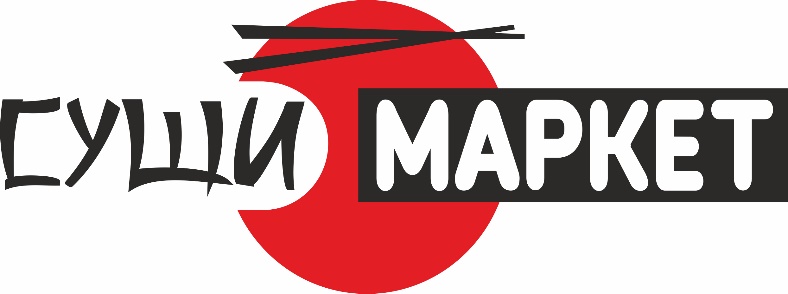 Анкета кандидата франчайзи Согласие на обработку персональных данных. Вышеподписавшийся понимает, что мы руководствуемся предоставленной в данном заявлении информацией и полагаемся на все документы, предоставленные нам вышеподписавшимся или совладельцем.  Вышеподписавшийся подтверждает, что вся выше приведенная информация является полной, подлинной, соответствует истинным фактам и выражает согласие на проведение дальнейшего анализа.  Мы обязуемся использовать предоставленную нам информацию исключительно в необходимых для нас целях и сохранять ее конфиденциальность. Заполнение формы является согласием на обработку моих персональных данных Обществу с ограниченной ответственностью «Развитие». Передаю ООО «Развитие» информацию о Ф.И.О., дату и место рождения, домашний и мобильный телефон, электронный адрес, образование, семейное положение, гражданство, данные об опыте работы. Подтверждаю, что с Положением о персональных данных ООО «Развитие» ознакомлен. Благодарим вас за интерес к нашей компании!Дата заполнения: 13.08.202013.08.202013.08.202013.08.202013.08.20201/25 Ф. И. О.:2/25 Мобильный телефон:3/25 E-mail: 4/25 Город проживания:5/25 Семейное положение:Женат/Замужем    Женат/Замужем    Женат/Замужем    Не замужем/не женат    Не замужем/не женат    6/25 Образование: Высшее Средне специальное Средне специальное Средне специальное Среднее  7/25 Дата рождения: 8/25 Где вы впервые получили информацию о возможности сотрудничества по системе франчайзинга? (каталог франшиз, личная рекомендация, порталы, сайт, соц.сети?8/25 Где вы впервые получили информацию о возможности сотрудничества по системе франчайзинга? (каталог франшиз, личная рекомендация, порталы, сайт, соц.сети?8/25 Где вы впервые получили информацию о возможности сотрудничества по системе франчайзинга? (каталог франшиз, личная рекомендация, порталы, сайт, соц.сети?8/25 Где вы впервые получили информацию о возможности сотрудничества по системе франчайзинга? (каталог франшиз, личная рекомендация, порталы, сайт, соц.сети?8/25 Где вы впервые получили информацию о возможности сотрудничества по системе франчайзинга? (каталог франшиз, личная рекомендация, порталы, сайт, соц.сети?8/25 Где вы впервые получили информацию о возможности сотрудничества по системе франчайзинга? (каталог франшиз, личная рекомендация, порталы, сайт, соц.сети?Место для вашего ответаМесто для вашего ответаМесто для вашего ответаМесто для вашего ответаМесто для вашего ответаМесто для вашего ответа9/25 Имеете ли вы опыт ведения бизнесом? Расскажите нам о нем.9/25 Имеете ли вы опыт ведения бизнесом? Расскажите нам о нем.9/25 Имеете ли вы опыт ведения бизнесом? Расскажите нам о нем.9/25 Имеете ли вы опыт ведения бизнесом? Расскажите нам о нем.9/25 Имеете ли вы опыт ведения бизнесом? Расскажите нам о нем.9/25 Имеете ли вы опыт ведения бизнесом? Расскажите нам о нем.Место для вашего ответаМесто для вашего ответаМесто для вашего ответаМесто для вашего ответаМесто для вашего ответаМесто для вашего ответа10/25 Имеете ли вы опыт управления коллективом?10/25 Имеете ли вы опыт управления коллективом?10/25 Имеете ли вы опыт управления коллективом?10/25 Имеете ли вы опыт управления коллективом?10/25 Имеете ли вы опыт управления коллективом?10/25 Имеете ли вы опыт управления коллективом?Место для вашего ответаМесто для вашего ответаМесто для вашего ответаМесто для вашего ответаМесто для вашего ответаМесто для вашего ответа11/25 Владеете ли вы франшизой какого-либо бренда?11/25 Владеете ли вы франшизой какого-либо бренда?11/25 Владеете ли вы франшизой какого-либо бренда?11/25 Владеете ли вы франшизой какого-либо бренда?11/25 Владеете ли вы франшизой какого-либо бренда?11/25 Владеете ли вы франшизой какого-либо бренда?Место для вашего ответаМесто для вашего ответаМесто для вашего ответаМесто для вашего ответаМесто для вашего ответаМесто для вашего ответа12/25 В каком городе вы планируете открыть франшизу?12/25 В каком городе вы планируете открыть франшизу?12/25 В каком городе вы планируете открыть франшизу?12/25 В каком городе вы планируете открыть франшизу?12/25 В каком городе вы планируете открыть франшизу?12/25 В каком городе вы планируете открыть франшизу?Место для вашего ответаМесто для вашего ответаМесто для вашего ответаМесто для вашего ответаМесто для вашего ответаМесто для вашего ответа13/25 Наличие коммерческого помещения, его площадь, форма собственности (в аренду/своё), описание13/25 Наличие коммерческого помещения, его площадь, форма собственности (в аренду/своё), описание13/25 Наличие коммерческого помещения, его площадь, форма собственности (в аренду/своё), описание13/25 Наличие коммерческого помещения, его площадь, форма собственности (в аренду/своё), описание13/25 Наличие коммерческого помещения, его площадь, форма собственности (в аренду/своё), описание13/25 Наличие коммерческого помещения, его площадь, форма собственности (в аренду/своё), описаниеМесто для вашего ответаМесто для вашего ответаМесто для вашего ответаМесто для вашего ответаМесто для вашего ответаМесто для вашего ответа14/25 Планируете работать:14/25 Планируете работать:14/25 Планируете работать:14/25 Планируете работать:14/25 Планируете работать:14/25 Планируете работать:        Самостоятельно        Самостоятельно        Самостоятельно        Самостоятельно        Самостоятельно        Самостоятельно        С участием партнеров        С участием партнеров        С участием партнеров        С участием партнеров        С участием партнеров        С участием партнеров15/25 Желаемые сроки начала сотрудничества, дата:15/25 Желаемые сроки начала сотрудничества, дата:15/25 Желаемые сроки начала сотрудничества, дата:16/25 Планируете ли вы открывать несколько магазинов Суши-Маркет в городе?16/25 Планируете ли вы открывать несколько магазинов Суши-Маркет в городе?16/25 Планируете ли вы открывать несколько магазинов Суши-Маркет в городе?16/25 Планируете ли вы открывать несколько магазинов Суши-Маркет в городе?16/25 Планируете ли вы открывать несколько магазинов Суши-Маркет в городе?16/25 Планируете ли вы открывать несколько магазинов Суши-Маркет в городе?        Да        Да        Да        Да        Да        Да        Нет        Нет        Нет        Нет        Нет        Нет17/25 Планируете открывать франшизу на свои ли заемные средства?       Да, имеется 2 и более млн. рублей для начала бизнеса из собственных средств.       Хочу использовать свои и заемные средства в размере не более 30% (заемных средств)       Хочу использовать более 30% заемных средств.Дополнительные вопросы18/25 Почему вы хотите открыть бизнес в сфере общепит?Место для вашего ответа19/25 Есть ли опыт в данной сфере?        Да        Нет20/25 Кого считаете конкурентом Суши-Маркет в своем городе?Место для вашего ответа21/25 Умеете ли вы готовить самостоятельно какие-то блюдаМесто для вашего ответа22/25 Покупаете ли вы самостоятельно рыбу для семьи? Умеете выбирать?        Да        Нет24/25 Готовы прилететь в Омск, чтобы посмотреть все форматы точек и познакомится с основателем франшизы?        Да        Нет25/25 Готовы пройти стажировку/обучение в Омске с двухнедельным проживанием?        Да        Нет